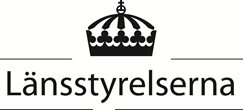 Slutrapportering §37 2021Stöd för e-tjänstInsatser som syftar till att skapa beredskap och tillräcklig mottagningskapacitet för nyanlända och ensamkommande barn med stöd av ersättning enligt förordningen (2010:1122) En kommun eller kommunalförbund som tagit emot ersättning från Länsstyrelsen ska lämna en slutredovisning av de utbetalda medlen samt en redovisning av vad medlen används till. Slutredovisning av beviljade insatser ska göras i Länsstyrelsens e-tjänster www.lansstyrelsen.se två månader efter att insatsen avslutats. Slutredovisningen innehåller ett flertal frågor och steg. För att underlätta, skriv din text i detta dokument och klistra in i e-tjänsten. Den som beviljats bidrag ska i efterhand även kunna svara på övriga eventuella uppföljningsfrågor om slutredovisningen som kan komma att ställas. Svaren ska komma in senast det datum som Länsstyrelsen angerSteg 1 av 9: Insats/VerksamhetAnvisningarI e-tjänsten väljs vilken länsstyrelse som handlägger ärendet. Där ska även anges diarienummer till den länsstyrelsen i det län där insatsen utförs, t.ex 23565-2016. När diarienumret har följande format 110-23565-2016 ska de tre första siffrorna (110) utelämnas. Diarienumret för insatsen hittas på bifallsbeslutet. Sökande KontaktpersonInsats/verksamhetAnge tidsperiodSteg 2 av 9: Sammanfattande bedömningSteg 3 av 9: Information om insatsen/verksamhetenSteg 4 av 9: MålgrupperSteg 5 av 9: GenomförandeSteg 6 av 9: Samverkan och implementeringSteg 7 av 9: EkonomiAnvisningarI den ekonomiska redovisningen ska endast medel beviljade av Länsstyrelsen redovisas. Steg 8 av 9: Övrig information och dokument som kan bifogasAnvisningarBifoga dokument genom att klicka på knappen ”Välj fil”. Välj den fil du vill bifoga, dokumentet måste vara i filformatet -PDF, TIF eller JPG. Klicka därefter på knappen ”Ladda upp valda filer”. Varje dokument kan vara maximalt 65 MB. Utdrag ur huvudboken ska bifogas slutrapporten. Tänk på att redovisade kostnader i tabellen ska kunna utläsas i huvudboken. Filuppladdning (e-tjänst) Steg 9 av 9: Granska AnvisningarLäs igenom att du registrerat rätt bidragstyp, rätt diarienummer samt kontaktuppgifter. 1.Läs igenom och granska Läs igenom för att avgöra om du vill skicka in. Om du vill ändra något trycker du på knappen Bakåt för att gå tillbaka till formuläret. 2.Skicka in Efter att du har skickat in får du möjlighet att spara/skriva ut en mottagningsbekräftelse.Information om hur vi hanterar dina personuppgifter hittar du på www.lansstyrelsen.se/dataskyddLänsstyrelsen i Jönköpings län 551 86 Jönköping  Kontaktuppgifter: Hamngatan 4Telefon: 010-223 60 00 E-post: jonkoping@lansstyrelsen.se Ange Länsstyrelse Ange diarienummer NamnTitel NamnTelefonnummer E-postRubrik Från datum Till datum Beskriv hur arbetet inom ramen för insatsen står i relation till de syften och mål som angavs i ansökan Max 3000 tecken inkl. blankstegHar insatsen/verksamheten kunnat genomföras enligt planering?               Ja                     Nej Om ja, vad har gått bra och vad har gått mindre bra i arbetet? Redogör för möjliga orsaker Om nej, beskriv varför insatsen/verksamheten inte kunnat genomföras enligt planering Max 3000 tecken inkl. blankstegHur har ni arbetat för att säkerställa jämställdhetsperspektivet i insatsen? Finns några särskilda utmaningar?  Max 3000 tecken inkl. blankstegHur har ni arbetat för att säkerställa lika rättigheter samt barnperspektivet i insatsen? Finns det några särskilda utmaningar? Max 3000 tecken inkl. blankstegBeskriv de behov som insatsen avsåg att möta och hur utfallet av insatsen förhåller sig till bakgrundsbeskrivningen i ansökan.Max 3000 tecken inkl. blankstegUppnåddes syftet med insatsen? Förekommer det avvikelser från den ursprungliga ansökan? Max 3000 tecken inkl. blankstegBeskriv hur insatsen har mött eventuella skillnader i kvinnors/flickors och mäns/pojkars behovMax 3000 tecken inkl. blankstegUppnåddes insatsens mål?               Ja                     Nej Om ja, beskriv på vilket sätt målen uppnåddesOm nej, redogör för varför målen inte uppnåddesMax 3000 tecken inkl. blankstegBeskriv hur insatsen påverkat kvinnor/flickor och män/pojkar samt om insatsen varit till lika stor nytta för båda grupperna. Max 3000 tecken inkl. blankstegHar det framkommit några mervärden genom insatsen som ni inte räknat med vid insatsens start?Max 3000 tecken inkl. blankstegBeskriv om, och i så fall hur, insatsen/verksamheten bidragit till att motverka ojämställdhet.Max 3000 tecken inkl. blankstegBeskriv hur rättighetsperspektiv och barnperspektiv har beaktats i insatsen. Vilka eventuella hinder eller utmaningar har insatsen mött? Max 3000 tecken inkl. blankstegHar insatsen nått ut till de målgrupper som avsetts?               Ja                     Nej Om ja, beskriv på vilket sätt insatsen nått ut till målgruppernaOm nej, redogör varför insatserna inte nått ut till målgruppernaMax 3000 tecken inkl. blankstegBeskriv om, och i så fall hur, målgruppen har involverats i insatsens planering och genomförande. Max 3000 tecken inkl. blankstegHar kvinnor och män haft lika möjligheter att delta i insatsen/verksamheten och ta del av dess resultat?                Ja                     Nej Hur har ni arbetat för att kvinnor och män haft lika möjligheter att delta i insatsen/verksamheten och ta del av dess resultat?Max 3000 tecken inkl. blankstegBeskriv den konkreta insats/verksamhet ni genomfört. Vad gick bra? Vad gick mindre bra? Motivera eventuella skillnader gentemot ansökanMax 3000 tecken inkl. blankstegOm insatsen inte kunnat genomför enligt uppsatt tids- och aktivitetsplan, redogör för varför Max 3000 tecken inkl. blankstegVilka parter har ni samarbetat med under insatsen? Hur har samarbetet organiserats? Har detr funnits en styrgrupp/referensgrupp och hur har den i så fall fungerat?Max 3000 tecken inkl. blankstegHar någon samverkanspart tillkommit under processens gång?               Ja                     Nej Om ja, vilken samarbetsparter har tillkommit? Hur har det påverkat insatsen? Max 3000 tecken inkl. blankstegPlanerar ni för att fortsätta/utveckla samverkan med övriga samverkansparter?               Ja                     Nej Om ja, på vilket sätt planerar ni för att fortsätta/utveckla samverkan med övriga samverkansparter? Max 3000 tecken inkl. blankstegHar insatsen stärkt samverkan med civila sektorn?               Ja                     Nej Om ja, på vilket sätt har insatsen stärkt samverkan med civila sektorn? Max 3000 tecken inkl. blankstegHar insatsen kopplats till andra pågående projekt, insatser eller program?               Ja                     Nej Om ja, på vilket sätt har insatsen kopplats till andra pågående projekt, insatser eller program?Max 3000 tecken inkl. blankstegBeskriv hur insatsen har följts upp och/eller utvärderatsMax 3000 tecken inkl. blanksteg              Det finns en separat utvärdering, jag kommer att bifoga denBeskriv om, och i så fall hur, insatsen kommer att fortgå efter insatstidens slutMax 3000 tecken inkl. blankstegBeskriv hur ni planerar att ta tillvara på insatsens resultat inom er organisationMax 3000 tecken inkl. blankstegLönekostnader (inklusive lönebikostnader. Ange antal personer och månadslön inklusive lönebikostnad) Lönekostnader totalt (summa)Lönekostnader budgetOverheadkostnader (max 15 procent av löne- eller arvodeskostnader) Overheadkostnader totalt (summa) Overheadkostnader budget Externa tjänster (typ av köpt tjänst)   Externa tjänster kostnader totalt (summa) Externa tjänster kostnader budget Lokalkostnader (kostnader för externt hyrda lokaler) Lokalkostnader totalt (summa) Lokalkostnader budgetMaterial mm. (specificera typ av material) Materialkostnader totalt (summa) Materialkostnader budgetResekostnader Resekostnader totalt (summa)Resekostnader budgetFörtäringFörtärningskostnader totalt (summa) Förtäringskostnader budgetInformation/kommunikation (t.ex annonser, broschyrer, annat kommunikationsmaterial)Information/kommunikationskostnader totalt (summa) Information/kommunikationskostnader budget Total (summa) Total budgetPlanerar ni att på något sätt sprida insatsens resultat?               Ja                     Nej Om ja, hur planerar ni att sprida insatsen?  Max 3000 tecken inkl. blankstegÖvrigt (övrig information som bör komma till Länsstyrelsens kännedom)Max 3000 tecken inkl. blanksteg